Name __________________________________________ Period _______ Date_______Propaganda – The Home Front (19.2)For each of the Propaganda Posters below, answer the following questions to the right: Who is this poster intended for? What is the message? What is the result the government is looking for? 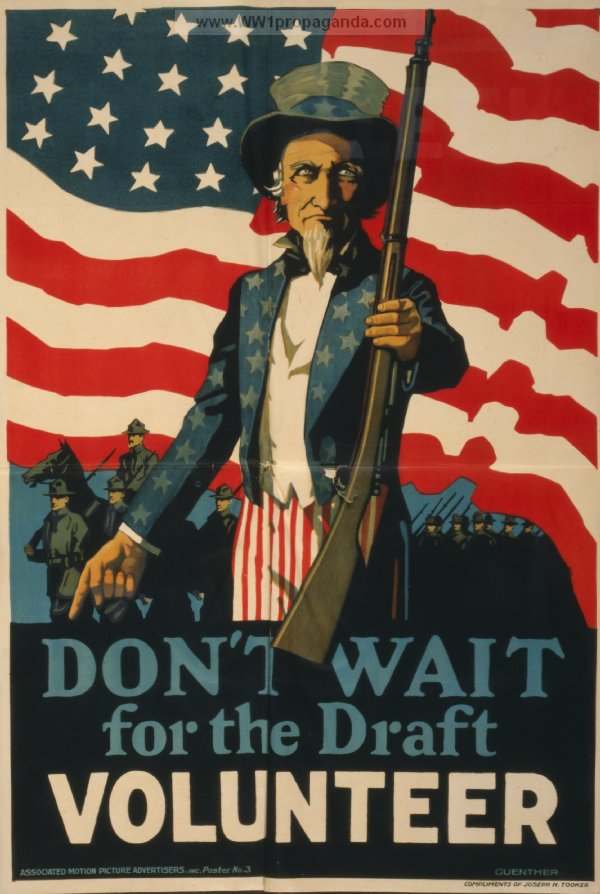 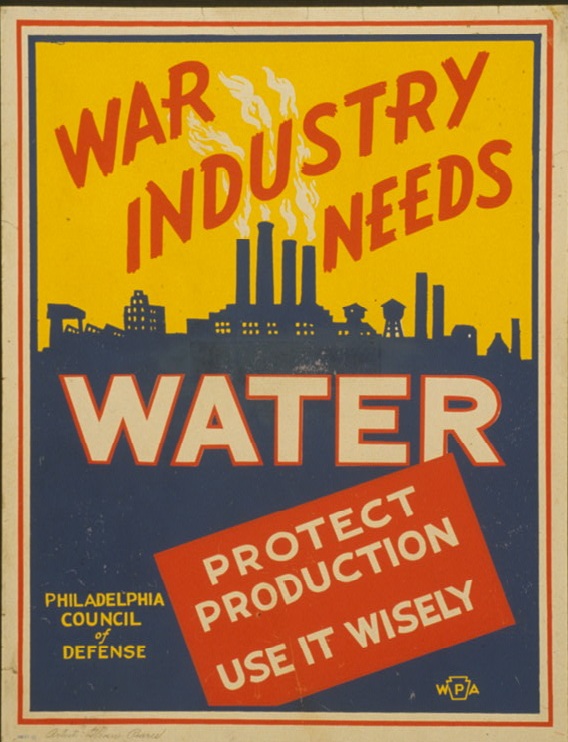 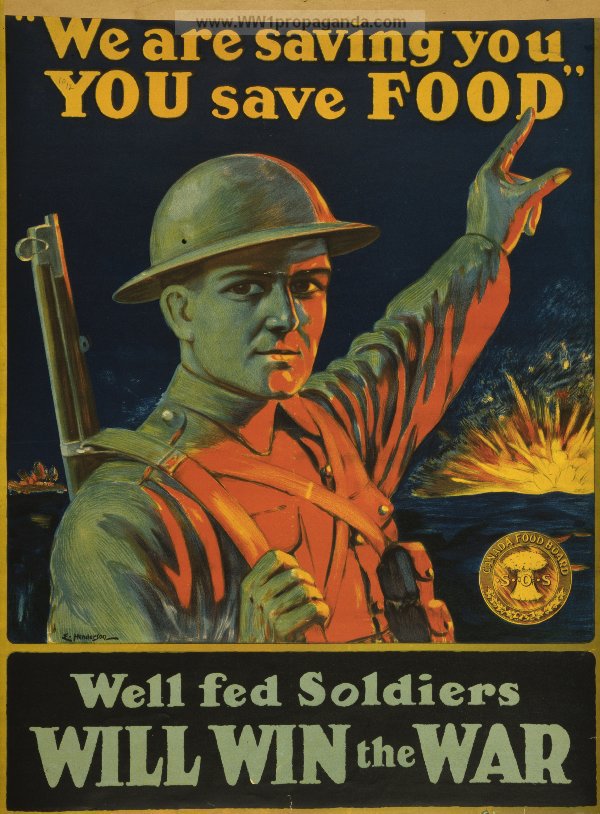 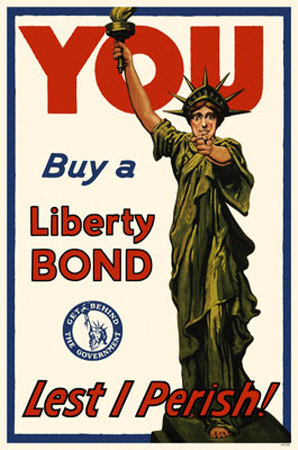 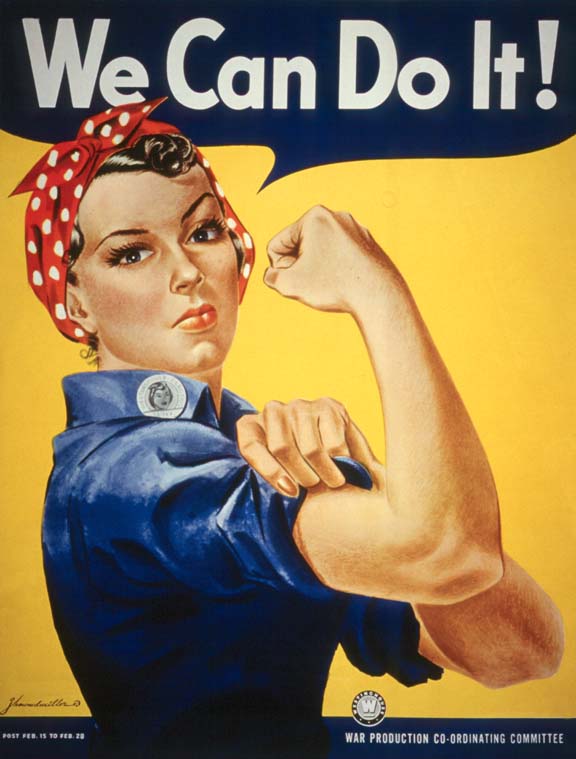 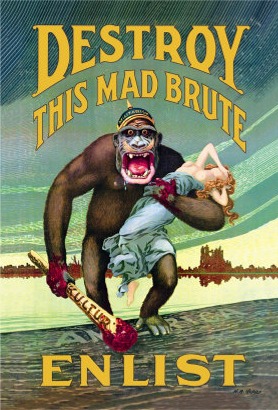 